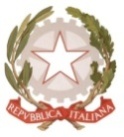 MINISTERO  DELL’ ISTRUZIONE, DELL’UNIVERSITA’, DELLA RICERCAUFFICIO SCOLASTICO REGIONALE PER IL LAZIOLICEO SCIENTIFICO STATALE“TALETE”Roma,  16.04.18                                                                  Ai docenti                                                                                            Agli studentiAlla DSGA Sig.ra P. LeoniSito webCIRCOLARE n. 304Oggetto: Prove nazionali di valutazioneA partire dal giorno 7 maggio 2018 e fino al 14 maggio 2018 incluso, verranno somministrate le prove INVALSI  CBT a tutte le seconde classi dell’Istituto.                                                                                               Il 17/5/2018 gli alunni assenti avranno la possibilità di svolgere le prove.                                                                                                                                             L’ingresso  a scuola delle classi interessate avverrà secondo il regolare orario curricolare.                                                                             Lo svolgimento delle prove sarà effettuato nei laboratori di Informatica e di Lingua in fasce orarie indicate nel prospetto allegato alla seguente circolare.                                                                                                                                                       Gli alunni di ogni classe, unitamente ai Docenti impegnati nella sorveglianza, secondo il proprio orario curricolare, si recheranno, nel giorno ed orario indicato,  nei suddetti laboratori  dove  verranno divisi in due gruppi secondo l'ordine alfabetico e svolgeranno le singole prove.                                                                       Ricordiamo che nel periodo dedicato allo svolgimento delle prove, non sono consentite uscite o altre attività, né  sono consentite entrate in seconda ora e/o uscite anticipate per gli alunni impegnati in tale attività.                                                                                                                                                                       Il test INVALSI CBT si compone di due prove informatizzate della durata di 90 minuti ciascuna relative alle competenze di Italiano e Matematica  contenenti al loro interno le domande relative al “questionario studente”.                                                                                                                                                                            Si fa presente che dette prove possono essere elaborate separatamente, per cui ogni classe coinvolta le svolgerà in due momenti distinti secondo un apposito calendario contenente orari e giorni .                                                                                                                                  Tale modalità organizzativa comporterà variazioni di classi ed aule che, come anticipato, sarà dettagliata in un allegato che è parte integrante della presente circolare.                                                                                                                             Nelle restanti ore escluse dalle prove, ogni classe seconda svilupperà la propria attività didattica in relazione al proprio orario curricolare in termini di Materie e di aulee.                                                                Alcune classi seconde prolungheranno di un'ora la permanenza a scuola al fine di un'agevole ed adeguata organizzazione relativa allo svolgimento delle prove stesse.Si informano i colleghi interessati che sono disponibili sul sito dell' INVALSI simulazioni relative alle PROVE  CBT sulle quali gli alunni potranno esercitarsi anche in vista della differente modalità di svolgimento delle  stesse.                                                                                                                                                                         I Docenti che si avvicenderanno nella sorveglianza, secondo il personale orario di servizio ed in relazione al calendario di seguito indicato, avranno la cortesia di provvedere  al ritiro dell’elenco alunni contenente i codici alunni in segreteria didattica ed alla loro restituzione al termine di ciascuna prova come indicato nella precedente circolare.                                                                                                                                   Gli alunni potranno portare fogli e penne durante le due prove avendo l’accorgimento di consegnare il materiale utilizzato al docente presente alla fine di ciascuna prova.                                                                     Non è necessaria la calcolatrice perché inserita all’interno della prova di matematica.Viene di seguito allegato il calendario relativo ad aulee e classi compilato giornalmente.Ringraziando della collaborazioneIl Referente                                                                 		Il Dirigente Scolastico( Prof.ssa Stefania Gizzi)                                            		 (Prof. Alberto Cataneo)                                                                                   	                                               (Firma autografa sostituita a mezzo  stampa                                                                                                                                   ai sensi dell’art. 3 comma 2 del d.lgs. n.39/1993)LUNEDI’ 7/5/2018 – PROVA  DI  ITALIANO - CAMBI CLASSELUNEDI’ 7/5/2018 – PROVA  DI  ITALIANO - CAMBI CLASSELUNEDI’ 7/5/2018 – PROVA  DI  ITALIANO - CAMBI CLASSELUNEDI’ 7/5/2018 – PROVA  DI  ITALIANO - CAMBI CLASSELUNEDI’ 7/5/2018 – PROVA  DI  ITALIANO - CAMBI CLASSELUNEDI’ 7/5/2018 – PROVA  DI  ITALIANO - CAMBI CLASSELUNEDI’ 7/5/2018 – PROVA  DI  ITALIANO - CAMBI CLASSEClasse1°ora2°ora3°ora4°ora5°ora6°ora2°ALaboratoriLaboratori2°BLaboratoriLaboratori2°CLaboratoriLaboratori4°M Aula 2083°DAula  2073°HAula  3182°EAula  2063°CAula  2062°LAula 3221°AAula 2163°AAula  3234°DAula  208                            MARTEDI’ 8/5/2018 – PROVA  DI  ITALIANO - CAMBI CLASSE                            MARTEDI’ 8/5/2018 – PROVA  DI  ITALIANO - CAMBI CLASSE                            MARTEDI’ 8/5/2018 – PROVA  DI  ITALIANO - CAMBI CLASSE                            MARTEDI’ 8/5/2018 – PROVA  DI  ITALIANO - CAMBI CLASSE                            MARTEDI’ 8/5/2018 – PROVA  DI  ITALIANO - CAMBI CLASSE                            MARTEDI’ 8/5/2018 – PROVA  DI  ITALIANO - CAMBI CLASSE                            MARTEDI’ 8/5/2018 – PROVA  DI  ITALIANO - CAMBI CLASSEClasse1°ora2°ora3°ora4°ora5°ora6°ora2°DLaboratoriLaboratori2°ELaboratoriLaboratori2°FLaboratoriLaboratori4°LAula 3023°BAula 2023°FAula 3023°GAula 2022°BAula 3142°DAula  3034°DAula 3252°BAula 3071°HAula 1032°LAula 3103°EAula 208MERCOLEDI’ 9/5/2018 – PROVA  DI  ITALIANO – CAMBIO CLASSIMERCOLEDI’ 9/5/2018 – PROVA  DI  ITALIANO – CAMBIO CLASSIMERCOLEDI’ 9/5/2018 – PROVA  DI  ITALIANO – CAMBIO CLASSIMERCOLEDI’ 9/5/2018 – PROVA  DI  ITALIANO – CAMBIO CLASSIMERCOLEDI’ 9/5/2018 – PROVA  DI  ITALIANO – CAMBIO CLASSIMERCOLEDI’ 9/5/2018 – PROVA  DI  ITALIANO – CAMBIO CLASSIMERCOLEDI’ 9/5/2018 – PROVA  DI  ITALIANO – CAMBIO CLASSIClasse1°ora2°ora3°ora4°ora5°ora6°ora2°GLaboratoriLaboratori2°HLaboratoriLaboratori2°LLaboratoriLaboratori2°HAula 3212°FAula 2032°AAula 3214°LAula 2085°LAula 3095°G    Aula 207GIOVEDI’ 10/5/2018 – PROVA  DI  MATEMATICA - CAMBIO CLASSIGIOVEDI’ 10/5/2018 – PROVA  DI  MATEMATICA - CAMBIO CLASSIGIOVEDI’ 10/5/2018 – PROVA  DI  MATEMATICA - CAMBIO CLASSIGIOVEDI’ 10/5/2018 – PROVA  DI  MATEMATICA - CAMBIO CLASSIGIOVEDI’ 10/5/2018 – PROVA  DI  MATEMATICA - CAMBIO CLASSIGIOVEDI’ 10/5/2018 – PROVA  DI  MATEMATICA - CAMBIO CLASSIGIOVEDI’ 10/5/2018 – PROVA  DI  MATEMATICA - CAMBIO CLASSIClasse1°ora2°ora3°ora4°ora5°ora6°ora2°ALaboratoriLaboratori2°BLaboratoriLaboratori2°CLaboratoriLaboratori3°FAula 2054°BAula 1031°EAula 3104°AAula 1032°CAula 3212°FAula  3224°CAula 0032°GAula  3183°BAula 3254°HAula 216VENERDI’ 11/5/2018 – PROVA  DI  MATEMATICA – CAMBIO CLASSIVENERDI’ 11/5/2018 – PROVA  DI  MATEMATICA – CAMBIO CLASSIVENERDI’ 11/5/2018 – PROVA  DI  MATEMATICA – CAMBIO CLASSIVENERDI’ 11/5/2018 – PROVA  DI  MATEMATICA – CAMBIO CLASSIVENERDI’ 11/5/2018 – PROVA  DI  MATEMATICA – CAMBIO CLASSIVENERDI’ 11/5/2018 – PROVA  DI  MATEMATICA – CAMBIO CLASSIVENERDI’ 11/5/2018 – PROVA  DI  MATEMATICA – CAMBIO CLASSIClasse1°ora2°ora3°ora4°ora5°ora6°ora2°DLaboratoriLaboratori2°ELaboratoriLaboratori2°FLaboratoriLaboratori4°BAula3214°NAula 2034°GAula 3145°C Aula 2051°FAula 2052°HAula 3154°FAula 3184°NAula  3103°DAula  302LUNEDI’ 14/5/2018 – PROVA  DI  MATEMATICA – CAMBIO CLASSILUNEDI’ 14/5/2018 – PROVA  DI  MATEMATICA – CAMBIO CLASSILUNEDI’ 14/5/2018 – PROVA  DI  MATEMATICA – CAMBIO CLASSILUNEDI’ 14/5/2018 – PROVA  DI  MATEMATICA – CAMBIO CLASSILUNEDI’ 14/5/2018 – PROVA  DI  MATEMATICA – CAMBIO CLASSILUNEDI’ 14/5/2018 – PROVA  DI  MATEMATICA – CAMBIO CLASSILUNEDI’ 14/5/2018 – PROVA  DI  MATEMATICA – CAMBIO CLASSIClasse1°ora2°ora3°ora4°ora5°ora6°ora2°GLaboratoriLaboratori2°HLaboratoriLaboratori2°LLaboratoriLaboratori2°AAula 2134°MAula 2083°HAula 3215°AAula 3222°EAula 3043°CAula 3235°DAula  2023°AAula 322 4°DAula  2164°FAula 322